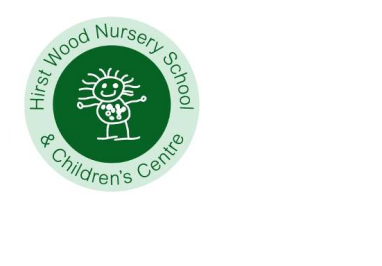 Safeguarding Children at Hirst Wood Nursery School & Children’s CentreThis centre is committed to safeguarding and promoting the welfare of children and expects all staff and volunteers to share this commitment.This means that we have a Child Protection Policy and procedures in place which we refer to in our prospectus.  All staff (including supply staff, volunteers and governors) must ensure that they are aware of these procedures.  Parents and carers are welcome to read the policy.Sometimes we may need to share information and work in partnership with other agencies when there are concerns about a child’s welfare.  We will ensure that concerns about our pupils are discussed with their parents/carers first unless we have reason to believe that such a move would be contrary to the child’s welfare.Shown below are our named persons:If you are concerned about a child’s welfare, please record your concern and any observations or conversation heard, and report to a named person the same day or as soon as possible.DO NOT conduct your own investigation.If your concerns relate to the actions or behaviour of a member of staff (which could suggest that he/she is unsuitable to work with children) then you should report this to the Head Teacher, in confidence, who will consider what action to take.If the concern relates to the Head Teacher please contact the Chair of Governors, through the school office immediately.Mrs Jayne Taylor									Mr Brian Outlaw  Head of School						                                     Chair of Governors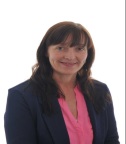 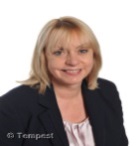 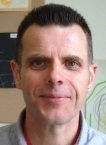 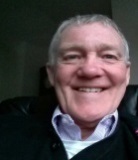 